Název VZ: Artroskopická věž Číslo veřejné zakázky: ÚN 19/2023Rámcová smlouvauzavřená podle § 1746 odst. 2 zákona č. 89/2012 Sb., občanský zákoník, v platném znění,(dále jen „občanský zákoník“)I. Smluvní stranyKupující: Úrazová nemocnice v Brně
 Se sídlem: Ponávka 139/6, 602 00 Brno
 IČ: 00209813DIČ: CZ00209813Zastoupený: MUDr. Pavlem Pilerem, ředitelem
 Bankovní spojení: Komerční banka Brno-venkov, a.s., č.ú. xxx xxxxxxxxxxxOrganizace zapsaná v OR u Krajského soudu v Brně, oddíl Pr, vložka 1602na straně jedné (dále jen „kupující“)aProdávající: TraumaPro spol. s r.o.
 Se sídlem: Hlubočepská 1190/38d, Praha 5, 150 00
 Zastoupena: Janem Lexou, jednatelem
 Bankovní spojení: Komerční banka, a.s.
 číslo účtu: xxxxxxxxxxxxxx
 IČ : 24664324DIČ: CZ24664324Společnost zapsaná v OR u MS v Praze oddíl C vložka 164438na straně druhé (dále jen „prodávající“)II. PreambuleTato rámcová smlouva vymezuje práva a povinnosti obou smluvních stran při výkonu práv a
povinností souvisejících s poskytováním plnění prodávajícího v rámci jednotlivých
objednávek, které bude kupující předávat prodávajícímu v případě potřeby na základě této
smlouvy a za podmínek stanovených v této smlouvě specifikovaných v jednotlivých
objednávkách.III. Předmět smlouvy1. Předmětem této smlouvy jsou opakované dodávky specifikovaného množství zboží na
 základě jednotlivých objednávek dle článku VII. této smlouvy (dále jen „plnění“).
 Prodávající se touto smlouvou zavazuje, že bude kupujícímu dodávat podle této smlouvy
 níže uvedené zboží na základě objednávek vystavených kupujícím, nedohodnou-li se
 účastníci jinak. Prodávající se zavazuje umožnit kupujícímu nabýt vlastnické právo1k tomuto zboží a kupující se zavazuje, že uhradí prodávajícímu za dodané zboží kupní cenu.2. Seznam jednotlivých druhů zboží, které budou předmětem dodávek na základě rámcové
 smlouvy je uvedený v Příloze č. 1. Cenová tabulka - Náklady na spotřební materiál
 Artroskopická věž a je nedílnou součástí této smlouvy.3. Předmět této smlouvy ve sjednaném rozsahu bude realizován kupujícím výlučně
 na základě objednávek, nedohodnou-li se účastníci písemně jinak. Bližší podmínky
 objednávky stanovuje článek VII. této smlouvy.4. Zboží bude prodávajícím dodáváno postupně po dílčích plněních, přičemž dílčím plněním
 se pro účely této smlouvy rozumí dodání zboží na základě jedné objednávky kupujícího,
 která bude vystavována průběžně po dobu platnosti této smlouvy.5. Nedílnou součástí této smlouvy je veškerá a úplná dokumentace, která bude kupujícíhoopravňovat zboží užívat, nebo je podmínkou užívání zboží.6. Prodávající se zavazuje dodávat kupujícímu podle objednávek ve sjednané kvalitě a
 provedení.IV. Čas a místo plnění a jeho předání1. Tato smlouva se uzavírá na dobu určitou o trvání 48 měsíců. 2. Dodávky se budou uskutečňovat dle jednotlivých objednávek.3. Zahájením plnění konkrétní objednávky je den písemného potvrzení příslušné objednávky.
 Prodávající se zavazuje dodat objednané zboží do skladu (na adrese Ponávka 1, 602 00
 Brno) co nejdříve, nejpozději do 24 hodin od data potvrzení objednávky.4. Termínem splnění konkrétní objednávky je den dodání objednaného množství zboží.
 Kupující je povinen prostřednictvím pověřené osoby zabezpečit převzetí a správné
 uskladnění dodaného zboží. S dodaným zbožím obdrží kupující dodací list, na kterém
 podpisem potvrdí převzetí dodávky. Dodací list obsahující množství a druh dodávaného
 zboží je nedílnou součástí každé dodávky.5. Místem plnění je sídlo kupujícího, Ponávka 139/6, 602 00 Brno.6. Prodávající je povinen dodat dílčí plnění ve smyslu odst. 2-5 tohoto článku.V. Cena 1. Cena bude stanovena vždy podle předmětu plnění konkrétní objednávky na dodání zboží
 podle položkového rozpočtu v Příloze č. 1 Cenová tabulka - Náklady na spotřební materiál
 Příloha č. 1. Cenová tabulka - Náklady na spotřební materiál Artroskopická věž - ceník.2. Po převzetí dodávky zboží kupujícím zašle prodávající kupujícímu konečnou cenu
 s podrobným vyúčtováním jednotlivých položek.3. Cena musí obsahovat veškeré náklady prodávajícího spojené s konkrétní objednávkou jakoje dopravné, balné, pojištění atd.4. Ceník zboží tvoří přílohu této smlouvy. Ceny zboží uvedené v ceníku jsou platné po celou
 dobu účinnosti této smlouvy. Prodávající je oprávněn kupní cenu každé položky zboží
 uvedeného v ceníku zvýšit nebo snížit v případě zvýšení nebo snížení zákonem stanovené
 sazby DPH ke dni zdanitelného plnění. V takovém případě nebude vyhotoven dodatek k
 této smlouvě.VI. Platební podmínky1. Prodávajícímu vzniká právo účtovat cenu potvrzením převzetí objednaného zboží
 kupujícím na dodacím listě.2. Faktura vystavení prodávajícím musí být doložena potvrzeným dodacím listem za zboží.23. Prodávající je povinen vystavit daňový doklad (dále jen "faktura"). Faktura bude mít
 náležitosti daňového dokladu dle platných právních předpisů. Na faktuře bude uvedeno
 označení veřejné zakázky „ÚN 19/2023“. Nebude-li faktura obsahovat některou náležitost,
 je kupující oprávněn fakturu před uplynutím lhůty splatnosti vrátit prodávajícímu
 k provedení opravy. V takovém případě se kupující nedostává do prodlení a nelze uplatnit
 zákonné příslušenství (úrok z prodlení). Lhůta splatnosti počíná běžet opětovně ode dne
 doručení opravené faktury. Adresa pro zaslání faktury el. poštou je fakturace@unbr.cz .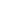 4. Splatnost faktury se sjednává v délce 30 dnů od jejího obdržení kupujícím. Úhrada Kupní
 ceny bude provedena bezhotovostním převodem z bankovního účtu Kupujícího na
 bankovní účet Prodávajícího uvedený v záhlaví této smlouvy. Dnem úhrady se rozumí den
 odepsání příslušné částky z bankovního účtu Kupujícího, ledaže se smluvní strany
 dohodnou jinak.5. Pokud se prodávající stane nespolehlivým plátcem DPH, je kupující oprávněn v souladu s
 § 109a zákona č. 235/2004 Sb. daň z přidané hodnoty uhradit na účet správce daně, aby se
 vyvaroval ručení za nespolehlivého plátce (prodávajícího). Pokud kupující uhradí částku
 ve výši DPH na účet správce daně prodávajícího a částku bez DPH prodávajícímu,
 považuje se tento závazek za splněný.6. Prodávající je oprávněn postoupit své peněžité pohledávky za Kupujícím výhradně po
 předchozím písemném souhlasu Kupujícího, jinak je postoupení vůči Kupujícímu
 neúčinné. Prodávající je oprávněn započítat své peněžité pohledávky za Kupujícím
 výhradně na základě písemné dohody obou smluvních stran, jinak je započtení pohledávek
 neplatné. Kupující je oprávněn započíst své peněžité pohledávky za prodávajícím i bez
 souhlasu za prodávajícího.VII. Objednávka1. Plnění prováděné na základě této smlouvy objedná kupující konkrétní objednávkou. V této
 objednávce bude uveden přesně specifikovaný předmět plnění objednávky, tzn. jednotlivé
 druhy zboží a jejich množství.2. Objednávku bude kupující činit e-mailem. Za kupujícího je oprávněno objednávat jeho
 pracoviště: SZM, tel. 545 538 417, e-mail: xxxxxxxxxxxxx;Všechny objednávky učiněné dle této smlouvy budou adresovány na adresu: Alliance
Healthcare kontaktní osoba xxxxxxxxxx tel xxxxxxxxxxxxx e-mail xxxxxxxxxxxxx3. Prodávající objednávku neprodleně, nejpozději do 24 hodin od převzetí, potvrdí
 kupujícímu s upřesněním vykrytí (tj. následující pracovní den).4. Dodací lhůta činí v pracovních dnech max. 72 hodin, v naléhavých případech do 24 hod.
 od objednání (tj. následující pracovní den), a to v případě, že objednávka byla vystavena
 do 13:30.VIII. Součinnost1. Kupující se zavazuje poskytnout prodávajícímu informace nutné k řádnému dodání
 objednaného zboží a potřebnou součinnost ke splnění objednávky, zejména převzetí a
 potvrzení dodání objednaného zboží.2. Kupující je povinen prodávajícího informovat o všech změnách, které se vztahují
 k předmětu plnění a mohou ovlivnit nebo změnit požadavky na konkrétní dodávky.3. Kupující zboží převezme, nevykazuje-li žádné vady. Pokud nebude zboží dodáno
 v požadovaném množství, jakosti, druhu či provedení, má kupující právo dodávku
 odmítnout. Odmítnutí a důvody vyznačí v dokladech prodávajícího.34. Předáním zboží prodávajícím kupujícímu se rozumí vyložení v místě skladu kupujícího
 (budova Ponávka 1) z dopravního prostředku a převzetí tohoto zboží kupujícím a
 potvrzením dodacího listu kupujícím.5. Termín splnění konkrétní objednávky je den dodání objednaného množství daného zboží,jehož převzetí bylo kupujícím potvrzeno.6. Kupující nabývá vlastnické právo ke Zboží okamžikem převzetí Zboží. Nebezpečí škody
 na zboží přechází z Prodávajícího na Kupujícího okamžikem podpisu pověřené osoby
 Kupujícího na Dodacím listě.IX. Záruka a odpovědnost1. Prodávající je povinen dodat plnění v množství, jakosti a provedení, které bude určené
 touto smlouvou a konkretizováno jednotlivými objednávkami. Je povinností prodávajícího
 předmět plnění zabalit a opatřit vhodným způsobem tak, aby při jeho přepravě nedošlo
 k jeho poškození.2. Kupující není povinen odebrat od prodávajícího zboží v celkovém množství uvedeném
 v zadávací dokumentaci veřejné zakázky. Toto celkové množství je pouze orientační.3. Poruší-li prodávající svou povinnost podle čl. IX. bodu 1., má se za to, že plnění je vadné.
 Za vady se dále považuje i dodání jiného plnění, než bylo stanoveno v objednávce, a vady
 v dokladech nutných k užívání dodaného plnění.4. Prodávající se zavazuje poskytnout kupujícímu záruku v délce 24 měsíců od okamžiku
 přechodu nebezpečí škody na zboží, a to na veškeré vady dodaného zboží. Záruku se
 rozumí převzetí závazku prodávajícího, že dodané plnění má požadované vlastnosti a bude
 způsobilé pro použití, k němuž bylo objednáno.5. Jakoukoliv reklamaci plnění musí kupující uplatnit nejpozději poslední den záruční lhůty.6. Každá reklamace musí být uplatněna písemně nebo emailem s popisem vady.7. Pro případ vady má kupující právo požadovat a prodávající povinnost provést výměnu
 zboží za zboží ve stanovené jakosti, kvalitě či množství nebo poskytnout kupujícímu slevu
 z konečné ceny reklamovaného plnění, a to ve výši dle dohody smluvních stran nebo vrátit
 kupujícímu zaplacenou kupní cenu.8. Každá reklamace musí být vyřízena nejpozději do 48 hod. od jejího nahlášení, nedohodnu-li se smluvní strany jinak.9. Vznikne-li porušením povinností ze strany prodávajícího kupujícímu škoda, postupuje se
 podle příslušných ustanovení občanského zákoníku.10. Prodávající odpovídá kupujícímu za škodu, která kupujícímu vznikne v důsledku vadydodaného zboží11. Kupující má právo na úhradu nutných nákladů, které mu vznikly v souvislosti s uplatněním
 práv z odpovědnosti za vady zboží a ze záruky za jakost zboží. Kupující uplatní svůj nárok
 na úhradu těchto nákladů písemnou výzvou na adresu prodávajícího pro doručování.
 Prodávající je povinen provést úhradu do 21 dnů od doručení této výzvy.X. Smluvní pokuty Za nesplnění závazku z této smlouvy se sjednávají následující smluvní pokuty:1. Za prodlení se splněním povinnosti prodávajícího dodat dílčí plnění ve lhůtě stanovené
 v potvrzené objednávce je prodávající povinen zaplatit kupujícímu za každý započatý den
 prodlení 0,5 % z fakturované ceny.2. Za prodlení se splněním povinnosti prodávajícího při vyřízení reklamace ve stanovené
 lhůtě je prodávající povinen zaplatit kupujícímu za každý započatý den prodlení 0,5 %
 z fakturované ceny.3. Za prodlení kupujícího zaplatit prodávajícímu sjednanou cenu zaplatí smluvní pokutu ve
 výši 0,5 % za den prodlení z fakturované ceny.44. Kupující uplatní nárok na smluvní pokutu a její výši písemnou výzvou u prodávajícího na
 jeho adresu pro doručování. Prodávající je povinen smluvní pokutu zaplatit do 10 dnů od
 doručení této výzvy.5. Uplatněná či již uhrazená smluvní pokuta nemá vliv na uplatnění nároku Kupujícího na
 náhradu případně vzniklé újmy, kterou lze vymáhat samostatně vedle smluvní pokuty
 v celém rozsahu, tj. částka smluvní pokuty se do výše náhrady újmy nezapočítává.
 Zaplacením smluvní pokuty není dotčena povinnost Prodávajícího splnit závazky
 vyplývající z této smlouvy.XI. Ostatní ujednání1. Právní vztahy založené touto smlouvou se řídí ustanoveními občanského zákoníku
 v platném znění.2. Tuto smlouvu lze ukončit písemnou dohodou všech smluvních stran nebo písemně
 vypovědět bez udání důvodu jednou ze smluvních stran tak, aby bylo dokončeno plnění
 konkrétní objednávky. Výpovědní lhůta činí 2 měsíce a počíná běžet od měsíce
 následujícího po měsíci, v němž byla písemná výpověď doručena druhé smluvní straně.3. Kterákoli ze smluvních stran může od této smlouvy odstoupit pouze z důvodů
 vyplývajících ze zákona nebo při podstatném porušení této smlouvy. Odstoupení od
 smlouvy musí mít písemnou formu.4. Za podstatné porušení této smlouvy se považuje:- překročení sjednaného termínu pro předání plnění konkrétní objednávky o 5 dnů (prodlení
 prodávajícího),- plnění provedené s vadami bránícími řádnému užívání a prodlení při odstranění vady
 převyšujícími 3 dny, - opakované (více než 2X) dodávky vadného zboží, a to i vad různého charakteru,
 - neposkytnutí potřebné součinnosti podle čl. VIII. této smlouvy (prodlení objednatele).5. Tuto smlouvu lze měnit nebo doplňovat pouze písemnou formou a jakákoliv změna či
 doplnění smlouvy musí být výslovně nazvána Dodatek ke smlouvě, pořadově očíslovaný
 a potvrzený oprávněnými zástupci smluvních stran.6. Prodávající na sebe přebírá nebezpečí změny okolností dle § 1765 odst. 2 občanskéhozákoníku.7. Smlouva bude vyhotovena s elektronickým podpisem nebo ve třech originálech, z nichžkupující obdrží dvě vyhotovení a prodávající jedno vyhotovení.8. V případě rozporu mezi touto smlouvou a objednávkou, platí ustanovení této smlouvy.9. Smlouva nabývá platnosti připojením podpisu obou smluvních stran a účinnosti
 zveřejněním v Registru smluv dle zákona č. 340/2015 Sb.10. Případné spory budou účastníci řešit smírem. Nedojde-li ke smíru, bude příslušný soud
 v Brně.Přílohy:Příloha č. 1. Cenová tabulka - Náklady na spotřební materiál Artroskopická věžV Brně dne 01.12.2023                                     V ……… dne ……………Kupující: ……………………… Prodávající: ………..…….5Příloha č. 1. Cenová tabulka - Náklady na spotřební materiál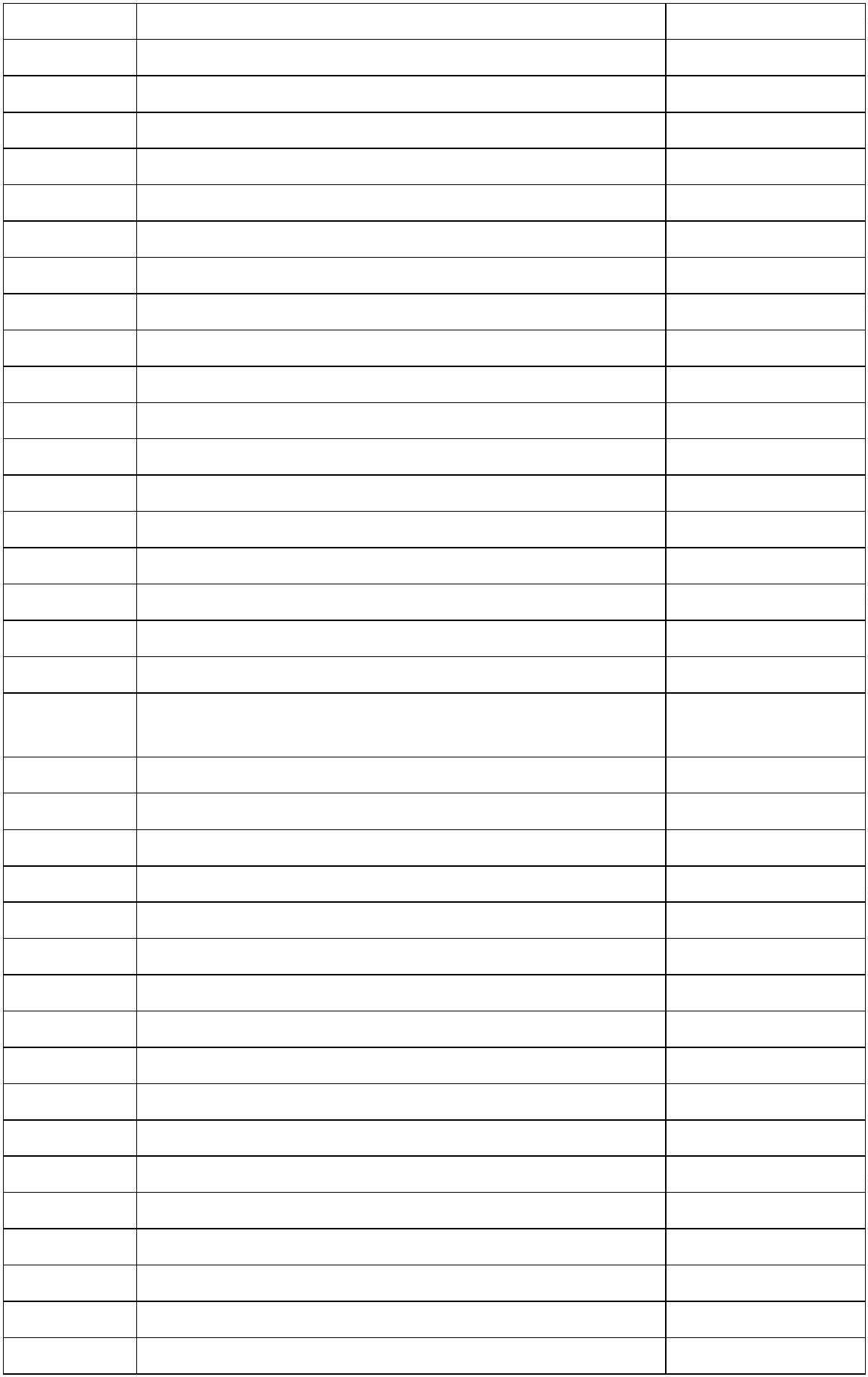 Artroskopická věž K. číslo Název bez DPH
11010021 Vaporizační eletroda vč. sání 90° xxx
11010022 Vaporizační elektroda 70° xxx
11010025 Vaporizační elektroda vč. sání 45° xxx
11010026 Vaporizační elektroda vč. sání 45° xxx
11010023 Řezací háček elektroda tenká , 90° xxx
11010024 Řezací háček elektroda 90° xxx
11010027 RF ručka resteril. xxx
11010028 Vaporizační elektroda vč. sání 90° xxx
11010029 Vaporizační elektroda 70° xxx
11010032 Vaporizační elektroda vč. sání 45° xxx
11010033 Vaporizační elektroda vč. sání 45° xxx
11010030 Řezací háček elektroda tenká , 90° xxx
11010031 Řezací háček elektroda 90° xxx
11010011 Irigační jednorázová hadice kompletní xxx
11010013 Denní Irigační hadice MultiUse xxx
11010047 Irigační jednorázová hadice pacientská MultiUse xxx
11010076 Denní set pro Duální pumpu – irigační xxx 11010078 Irigační jednorázová hadice pacientská DUAL xxxPacientský set irigační včetně kanyly pro odtok11010077 DUAL xxx9181042 ROUND BURR 4.2mm (3.0mm kulička) xxx
9181055 ROUND BURR 5.5mm (4.0mm kulička) xxx
9183855 AGRESIVNÍ OVAL BURR 5.5 (4.0mm váleček) xxx
9183865 AGRESIVNÍ OVAL BURR 6.5 (5.0mm váleček) xxx
9181955 OVAL BURR 5.5 (4.0mm váleček) xxx
9181965 OVAL BURR 6.5 (5.0mm váleček) xxx
9181142 FULL RADIUS RESECTOR 4.2mm xxx
9181155 FULL RADIUS RESECTOR 5.5mm xxx
9182742 FULL RADIUS RES. SHARTP CUT 4.2mm xxx
9182755 FULL RADIUS RES. SHARTP CUT 5.5mm xxx
9181335 AGGRESIVE FULL RADIUS 3.5mm xxx
9181342 AGGRESIVE FULL RADIUS 4.2mm xxx
9181348 AGGRESIVE FULL RADIUS 4.8mm xxx
9181355 AGGRESIVE FULL RADIUS 5.5mm xxx
9183442 AGGR. FULL RADIUS RES. PLUS 4.2mm xxx
9182342 DOUBLE AGGR. FULL RADIUS 4.2mm xxx
9182355 DOUBLE AGGR. FULL RADIUS 5.5mm xxx6 9181535 AGGR MENISCUS CUTTER 3.5mm xxx
 9181548 AGGR MENISCUS CUTTER 4.8mm xxx
 9181555 AGGR MENISCUS CUTTER 5.5mm xxx
 9182142 AGGR MENISCUS CUTTER PLUS 4.2mm xxx
9181342H AGGR FULL RAD. RES. LONG 4.2mm xxx
9181355H AGGR FULL RAD. RES. LONG 5.5mm xxx
9181542H AGGR. MENISCUS CUTTER LONG, 4.2mm xxx
9181555H AGGR. MENISCUS CUTTER LONG, 5.5mm xxx
9181055H ROUND BURR LONG, 5.5mm (4.0mm kulička) xxx
9183642H ROUND BURR LONG, 4.2mm (5.0mm kulička) xxx
 9181035 ROUND BURR SHORT 3.5mm (2.5mm kulička) xxx
 9181325 AGGR FULL RAD. RESECTOR SHORT 2.5mm xxx
 9181335 AGGR FULL RAD. RESECTOR SHORT 3.5mm xxx
 9131135 Full Radius Resector ø3,5mm xxx
 9131142 Full Radius Resector ø4,2mm xxx
 9131148 Full Radius Resector ø4,8mm xxx
 9131155 Full Radius Resector ø5,5mm xxx
 9131335 Aggressive Full Radius ø3,5mm xxx
 9131342 Aggressive Full Radius ø4,2mm xxx
 9131348 Aggressive Full Radius ø4,8mm xxx
 9131355 Aggressive Full Radius ø5,5mm xxx
 9132542 Double Full Radius ø4,2mm xxx
 9132555 Double Full Radius ø5,5mm xxx
 9132342 Double Aggressive Full Radius ø4,2mm xxx
 9132355 Double Aggressive Full Radius ø5,5mm xxx
 9131235 Meniscus Cutter ø3,5mm xxx
 9131242 Meniscus Cutter ø4,2mm xxx
 9131255 Meniscus Cutter ø5,5mm xxx
 9131535 Aggressive Meniscus Cutter ø3,5mm xxx
 9131542 Aggressive Meniscus Cutter ø4,2mm xxx
 9131548 Aggressive Meniscus Cutter ø4,8mm xxx
 9131555 Aggressive Meniscus Cutter ø5,5mm xxx
 9132142 Aggressive Meniscus Cutter Plus ø4,2mm xxx
 9132642 Double Meniscus Cutter ø4,2mm xxx
 9132655 Double Meniscus Cutter ø5,5mm xxx
 9131442 Aggressive Meniscus Side Cutter ø4,2mm xxx
 9131455 Aggressive Meniscus Side Cutter ø5,5mm xxx
 9131042 Round Burr ø4,2mm xxx
 9131055 Round Burr ø5,5mm xxx
 9131065 Round Burr ø6,5mm xxx
 9131955 Oval Burr ø5,5mm xxx
 9131965 Oval Burr ø6,5mm xxx
 9131855 Tapered Burr ø5,5mm xxx
 9131865 Tapered Burr ø6,5mm xxx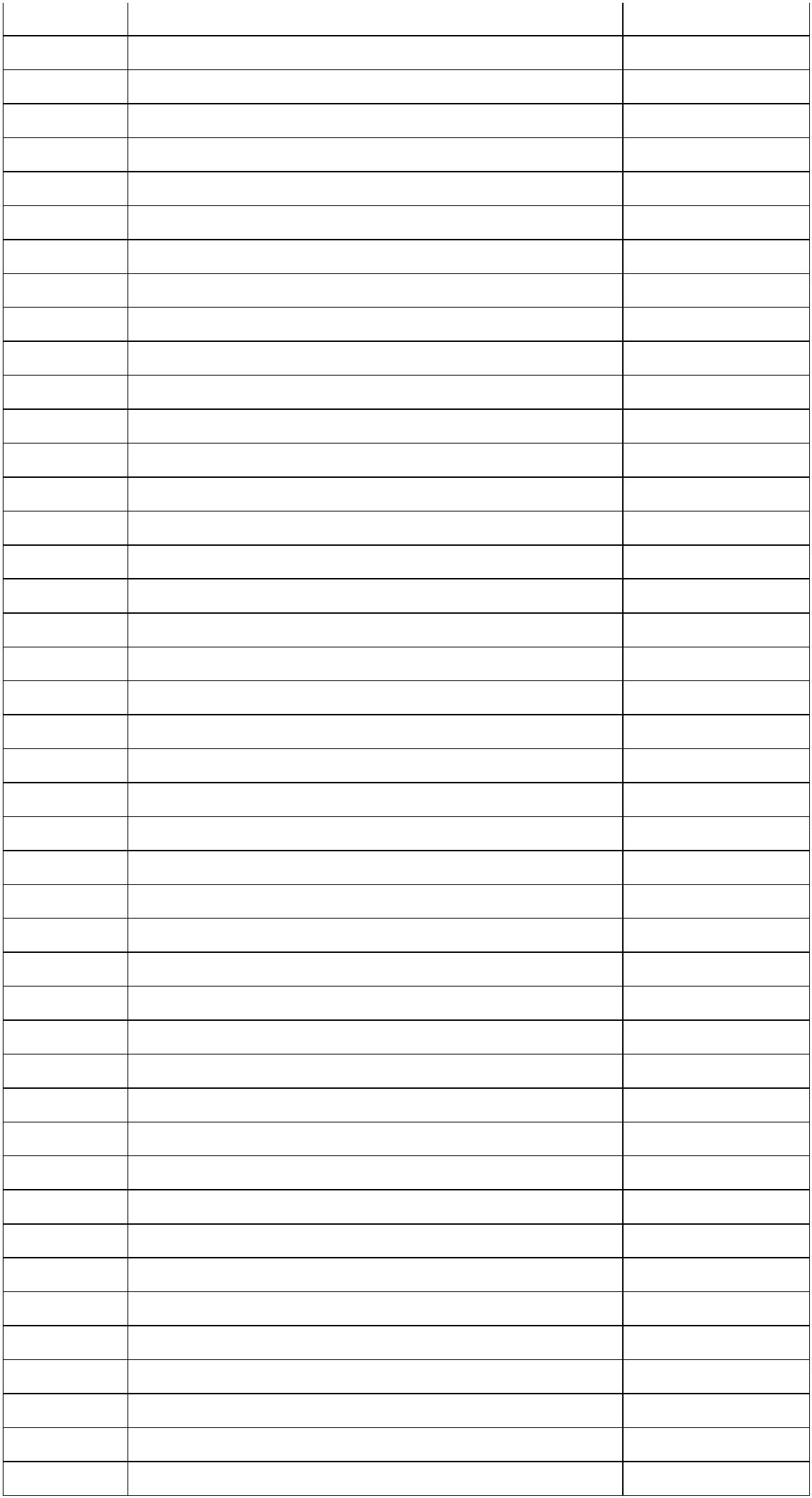 7